            Общество с ограниченной ответственностьюНПО “Хорда”                                            ИНН 5029214075КПП 502901001Р/с 40702810901860000849Банк:  АО «АЛЬФА-БАНК» г.МоскваК/с 30101810200000000593БИК 044525593141009, М.О., г. Мытищи,                                       1-ый проезд К.Маркса, д.3, литер 3, оф.1  (495) 586 20 93Куда: Управление Федеральной антимонопольной службы по Чеченской республике364020, г. Грозный, ул. Старопромысловское шоссе, 40E-mail:  to20@fas.gov.ruОт кого: ООО НПО «Хорда»141009, М.О., г. Мытищи, 1-ый проезд К.Маркса, д.3, литер 3, оф.1npohorda@mail.ruНомер извещения в ЕИС 32110327593Жалоба на действия заказчика, конкурсной, аукционной или котировочной комиссии(по Федеральному закону №223-ФЗ "О закупках товаров, работ, услуг отдельными видами юридических лиц")Заказчик: 	АКЦИОНЕРНОЕ ОБЩЕСТВО "ЧЕЧЕНЭНЕРГО"Место нахождения и почтовый адрес Заказчика: 364020, Россия, Чеченская Республика, г. Грозный, ш. Старопромысловское, д. 6Контактное лицо Заказчика: Калаев А.С.E-mail: kalaev.a@chechenergo.ru, тел.: +7 (8712) 226438.Участник размещения заказа (заявитель): ООО НПО «Хорда», ИНН: 5029214075. Адрес: 141006, Московская область, г. Мытищи, 1-ый проезд К. Маркса, д.3, литер 3, оф.1; телефон: +7 (495) 586 20 93; e-mail: npohorda@mail.ru; контактное лицо: Хорохорин Николай Владимирович.Адрес официального сайта, на котором размещена информация о размещении    заказа: http://roseltorg.ru АО "ЕЭТП".Номер извещения в ЕИС № 32110327593.Наименование закупки (аукцион в электронной форме): Заключение договора поставки изоляторов для нужд АО «Чеченэнерго», управляемого ПАО «Россети Северный Кавказ».Дата опубликования извещения о проведении открытого конкурса: 28.05.2021г.Дата и время окончания подачи заявок: 03.06.2021 в 15:45.Дата подведения итогов конкурса: 	13.07.2021 года.По мнению Заявителя: Заказчик неправомерно отклонил предложение участника ООО НПО «Хорда», так как предложение участника полностью соответствует требованиям закупочной документации, утвержденной Заказчиком.Доводы жалобы: 28.05.2021г. АО «Чеченэнерго» опубликовало извещение о закупке, предметом которой является Заключение договора на поставку изоляторов для нужд АО «Чеченэнерго», управляемого ПАО «Россети Северный Кавказ».ООО НПО «Хорда» в соответствии с закупочной документацией, утвержденной Заказчиком, подало заявку на участие в закупке.Согласно протоколу № ПРС 130721/1 от «13» июля 2021г. рассмотрения заявок на участие в процедуре № 32110327593 и протоколу № ПП 140721/1 от «14»  июля 2021г. подведения итогов процедуры № 32110327593 Заказчик отказал в допуске к участию в процедуре и признал несоответствующей требованиям документации заявку ООО НПО «Хорда», так как, по мнению Заказчика, предоставленный к заявке ООО НПО «Хорда» документ, подтверждающий полномочия на поставку продукции -   не соответствует требованиям п. 2.8 н) Извещения о проведении запроса котировок.Вывод Заказчика о том, что заявка ООО НПО «Хорда» не в полной мере соответствует требованиям закупочной документации, является ошибочным.Согласно п. 2.8 н) Извещения о проведении запроса котировок участник закупки должен включить в состав заявки документы подтверждающие полномочия на поставку продукции согласно Техническому заданию и подтверждение распространения фирменных гарантийных обязательств от производителей, предлагаемой в рамках настоящей закупки продукции. В частности, производитель должен гарантировать поставку в определенные сроки, распространение всех фирменных гарантий на товары в течение гарантийного срока, оговоренного в документации. Соответствие данному требованию подтверждается Свидетельством - подтверждением производителя (Форма 7). В случае, если представляются документы от дилера, то Участник в обязательном порядке должен документально подтвердить статус дилера договором, сертификатом или иным документом.ООО НПО «Хорда» в качестве документа, подтверждающего полномочия на поставку продукции согласно Техническому заданию и подтверждение распространения фирменных гарантийных обязательств от производителей, предлагаемой в рамках настоящей закупки продукции, представило в составе заявке:свидетельство-подтверждение производителя от 20.10.2020 года, выданное производителем продукции ООО «ТЭРА», сроком действия до 31.12.2021 года,свидетельство-подтверждение производителя от 18.01.2021 года, выданное производителем продукции ООО «ЗАВОД ДОН ИЗОЛЯТОР», сроком действия до 31.12.2021 года.Таким образом, ООО НПО «Хорда» выполнило требования по включить в состав заявки документы подтверждающие полномочия на поставку продукции согласно Техническому заданию и подтверждение распространения фирменных гарантийных обязательств от производителей, предлагаемой в рамках настоящей закупки продукции, установленные п. 2.8 н) Извещения о проведении запроса котировок.То, что Заказчик необоснованно не допустил к участию в закупочной процедуре заявку ООО НПО «ХОРДА», привело к том, что заявка ООО НПО «Хорда» не рассматривалась при подведении итогов закупочной процедуры.Применимый Заказчиком подход к рассмотрению заявок не соответствует принципам проведения закупки, указанным в пункте 1 части 1 статьи 3 Федеральным законом от 18 июля 2011 г. N 223-ФЗ "О закупках товаров, работ, услуг отдельными видами юридических лиц".На основании изложенного, в соответствии с Федеральным законом от 18 июля 2011 г. N 223-ФЗ "О закупках товаров, работ, услуг отдельными видами юридических лиц", ООО НПО «ХОРДА», просит Чеченское УФАС России:- приостановить закупочную процедуру до окончания рассмотрения настоящей жалобы;- отменить протокол № ПРС 130721/1 от «13» июля 2021г. рассмотрения заявок на участие в процедуре № 32110327593; - отменить протокол № ПП 140721/1 от «14»  июля 2021г. подведения итогов процедуры № 32110327593;- выдать Заказчику предписания, которым обязать Заказчика устранить допущенные нарушения при проведении закупочной процедуры.Приложения:Копия Устава ООО НПО «ХОРДА» на 12л.,Копия решения о назначении директора ООО НПО «ХОРДА» на 1л.,Копия приказа о назначении директора ООО НПО «ХОРДА» на 1л. «19» июля 2021 годаДиректорООО НПО «ХОРДА» _________________ Хорохорин Н.В.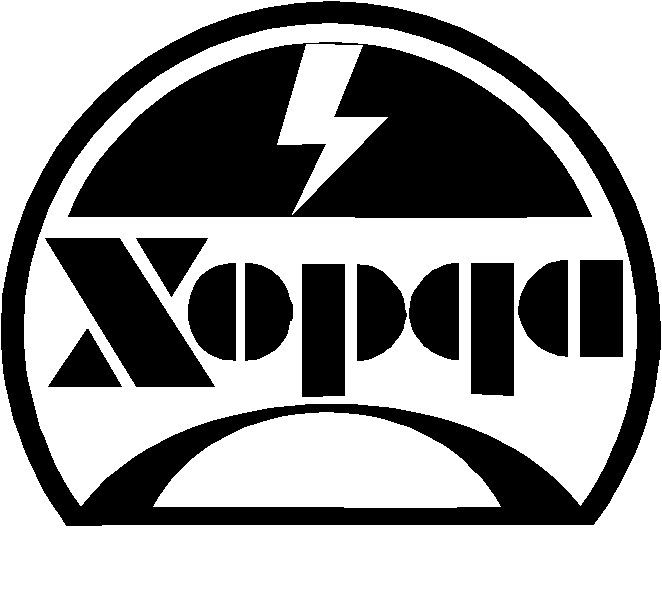 